Решение № 87 от 28.10.2014 г. О внесении изменений в решение Совета депутатов муниципального округа Головинский от 25 февраля 2014 года № 18 «Об утверждении Порядка оплаты труда муниципальных служащих администрации муниципального округа Головинский»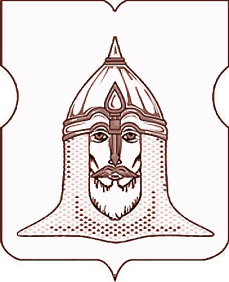 СОВЕТ ДЕПУТАТОВМУНИЦИПАЛЬНОГО ОКРУГА ГОЛОВИНСКИЙРЕШЕНИЕ28.10.2014 года № 87О внесении изменений в решение Совета депутатов муниципального округа Головинский от 25 февраля 2014 года № 18 «Об утверждении Порядка оплаты труда муниципальных служащих администрации муниципального округа Головинский»В соответствии со статьей 22 Федерального закона от 2 марта 2007 года № 25-ФЗ «О муниципальной службе в Российской Федерации», статьей 29 Закона города Москвы от 22 октября 2008 года № 50 «О муниципальной службе в городе Москве», частью 7 Постановления Правительства Москвы от 20 марта 2012 года N 99-ПП «О предельной численности и фонде оплаты труда государственных гражданских служащих города Москвы и работников органов исполнительной власти города Москвы и аппарата Мэра и Правительства Москвы»Советом депутатов принято решение:1.Внести изменения в решение Совета депутатов муниципального округа Головинский от 25.02.2014 года № 18 «Об утверждении Порядка оплаты труда муниципальных служащих администрации муниципального округа Головинский»:1.1. Пункт 2.6. Порядка изложить в следующей редакции:«2.6. Премия за выполнение особо важных и сложных заданий (далее – премия, премирование).2.6.1. Размер премии устанавливается независимо от проработанного времени, за исключением случаев, указанных в подпункте 2.6.9 настоящего пункта, в абсолютном размере (рублях) или в процентах к окладу денежного содержания.2.6.2. При определении размера премии учитывается:- достижение муниципальным служащим значимых результатов профессиональной деятельности;- успешное выполнение заданий, связанных со срочной разработкой муниципальных нормативных и иных правовых актов, с участием в организации и проведении мероприятий, а также других заданий, обеспечивающих выполнение функций органами местного самоуправления по решению вопросов местного значения муниципального округа и переданных отдельных полномочий города Москвы с обязательным соблюдением качества их исполнения, проявленную при этом инициативу и творческий подход, оперативность и профессионализм;- использование новых форм и методов, положительно отразившихся на результатах профессиональной деятельности;- иные показатели, связанные с профессиональной деятельностью муниципального служащего.2.6.3. Конкретный размер премии определяется:- по высшей группе должностей муниципальной службы - решением Совета депутатов по представлению главы муниципального округа;- по главной и иным группам должностей муниципальной службы - распоряжением администрации.2.6.4. Премия максимальным размером не ограничивается.2.6.5. В случае если размер премии муниципального служащего превышает 10 окладов денежного содержания муниципального служащего, конкретный размер премии определяется решением Совета депутатов независимо от группы должностей муниципальной службы.2.6.6. Премирование муниципального служащего производится за счет и в пределах средств фонда оплаты труда муниципальных служащих.2.6.7. На финансирование премиальной части фонда оплаты труда могут направляться экономия расходов на оплату труда, начислений на выплаты по оплате труда, экономия расходов на выплаты дополнительных социальных гарантий, предусмотренных по бюджетной смете на содержание соответствующих аппаратов администрации, экономия по материальным затратам, сложившаяся в результате исполнения запланированных мероприятий, в объеме, не превышающем 30% от суммы материальных затрат (за исключением расходов на текущий и капитальный ремонт, на увеличение стоимости основных средств).2.6.8. Премирование муниципального служащего осуществляется не чаще одного раза в квартал.2.6.9. Муниципальные служащие, имеющие неснятые дисциплинарные взыскания к премированию не представляются.».2. Администрации муниципального округа Головинский опубликовать настоящее решение в бюллетене «Московский муниципальный вестник» и разместить на официальном сайте органов местного самоуправления муниципального округа Головинский www.nashe-golovino.ru.3. Настоящее решение вступает в силу со дня его опубликования.4. Контроль исполнения настоящего решения возложить на заместителя Председателя Совета депутатов муниципального округа Головинский Архипцову Н.В. и председателя Регламентной комиссии - депутата Сердцева А.И. Заместитель Председателя Совета депутатовмуниципального округа Головинский Н.В. Архипцова